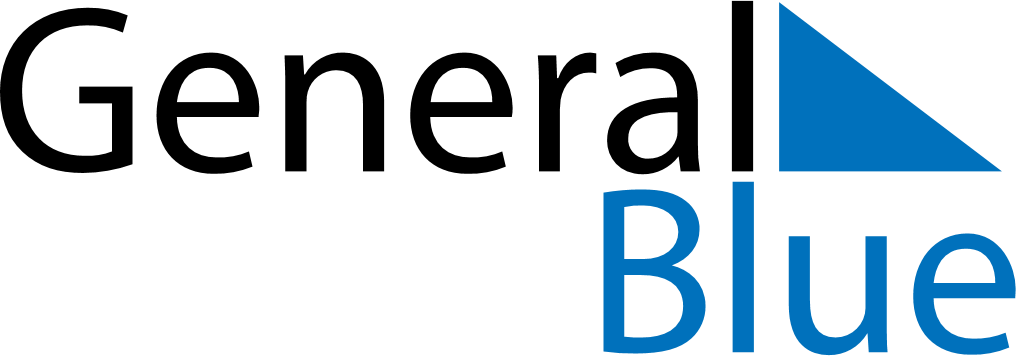 April 2024April 2024April 2024April 2024April 2024April 2024Greenstone, Ontario, CanadaGreenstone, Ontario, CanadaGreenstone, Ontario, CanadaGreenstone, Ontario, CanadaGreenstone, Ontario, CanadaGreenstone, Ontario, CanadaSunday Monday Tuesday Wednesday Thursday Friday Saturday 1 2 3 4 5 6 Sunrise: 7:25 AM Sunset: 8:19 PM Daylight: 12 hours and 54 minutes. Sunrise: 7:23 AM Sunset: 8:21 PM Daylight: 12 hours and 58 minutes. Sunrise: 7:20 AM Sunset: 8:22 PM Daylight: 13 hours and 1 minute. Sunrise: 7:18 AM Sunset: 8:24 PM Daylight: 13 hours and 5 minutes. Sunrise: 7:16 AM Sunset: 8:25 PM Daylight: 13 hours and 9 minutes. Sunrise: 7:14 AM Sunset: 8:27 PM Daylight: 13 hours and 12 minutes. 7 8 9 10 11 12 13 Sunrise: 7:12 AM Sunset: 8:29 PM Daylight: 13 hours and 16 minutes. Sunrise: 7:10 AM Sunset: 8:30 PM Daylight: 13 hours and 20 minutes. Sunrise: 7:08 AM Sunset: 8:32 PM Daylight: 13 hours and 23 minutes. Sunrise: 7:06 AM Sunset: 8:33 PM Daylight: 13 hours and 27 minutes. Sunrise: 7:04 AM Sunset: 8:35 PM Daylight: 13 hours and 31 minutes. Sunrise: 7:02 AM Sunset: 8:36 PM Daylight: 13 hours and 34 minutes. Sunrise: 7:00 AM Sunset: 8:38 PM Daylight: 13 hours and 38 minutes. 14 15 16 17 18 19 20 Sunrise: 6:57 AM Sunset: 8:39 PM Daylight: 13 hours and 41 minutes. Sunrise: 6:55 AM Sunset: 8:41 PM Daylight: 13 hours and 45 minutes. Sunrise: 6:53 AM Sunset: 8:43 PM Daylight: 13 hours and 49 minutes. Sunrise: 6:51 AM Sunset: 8:44 PM Daylight: 13 hours and 52 minutes. Sunrise: 6:49 AM Sunset: 8:46 PM Daylight: 13 hours and 56 minutes. Sunrise: 6:47 AM Sunset: 8:47 PM Daylight: 13 hours and 59 minutes. Sunrise: 6:45 AM Sunset: 8:49 PM Daylight: 14 hours and 3 minutes. 21 22 23 24 25 26 27 Sunrise: 6:44 AM Sunset: 8:50 PM Daylight: 14 hours and 6 minutes. Sunrise: 6:42 AM Sunset: 8:52 PM Daylight: 14 hours and 10 minutes. Sunrise: 6:40 AM Sunset: 8:53 PM Daylight: 14 hours and 13 minutes. Sunrise: 6:38 AM Sunset: 8:55 PM Daylight: 14 hours and 17 minutes. Sunrise: 6:36 AM Sunset: 8:56 PM Daylight: 14 hours and 20 minutes. Sunrise: 6:34 AM Sunset: 8:58 PM Daylight: 14 hours and 23 minutes. Sunrise: 6:32 AM Sunset: 8:59 PM Daylight: 14 hours and 27 minutes. 28 29 30 Sunrise: 6:30 AM Sunset: 9:01 PM Daylight: 14 hours and 30 minutes. Sunrise: 6:29 AM Sunset: 9:03 PM Daylight: 14 hours and 34 minutes. Sunrise: 6:27 AM Sunset: 9:04 PM Daylight: 14 hours and 37 minutes. 